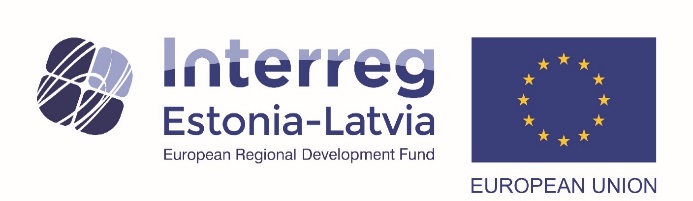 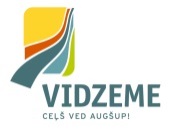 APSTIPRINĀTSVidzemes plānošanas reģionaiepirkumu komisijas2018. gada 21. augusta sēdē (protokola Nr. VPR/2018/06/1/IH)VIDZEMES PLĀNOŠANAS REĢIONSIepirkumasaskaņā ar Publisko iepirkumu likuma 9.pantu„Drukas pakalpojumi projekta “Industriālais mantojums” vajadzību nodrošināšanai”NOLIKUMSIepirkuma identifikācijas Nr. VPR/2018/06/IHCēsis2018. gadsVISPĀRĪGĀ INFORMĀCIJAIepirkuma identifikācijas numurs: VPR/2018/06/IHPasūtītājs: Iepirkuma priekšmets – Drukas pakalpojumi projekta “Industriālais mantojums” vajadzību nodrošināšanai, kura detalizēts apraksts ietverts nolikuma 1. pielikumā ,,Tehniskā specifikācija”. Iepirkums tiek organizēts Eiropas Reģionālā attīstības fonda ,,Interreg Estonia – Latvia 2014–2020” programmas finansētā projekta ,,Industriālā mantojuma atdzīvināšana tūrisma attīstībai” (INDUSTRIAL HERITAGE, projekta Nr. Est-Lat 7) ietvaros.Iepirkuma veids – iepirkums saskaņā ar Publisko iepirkumu likuma 9. pantu. Piegāde veicama atbilstoši tehniskās specifikācijas noteikumiem – Latvijas Republika un Igaunijas Republika.CPV galvenais kods – 79800000-2 (iespiešanas un saistītie pakalpojumi).Plānotais iepirkuma līguma izpildes termiņš – četru nedēļā laikā no līguma noslēgšanas, ņemot vērā Tehniskajā  specifikācijā  noteiktos Pakalpojuma nodevumu starptermiņus. Norēķini ar pretendentu iepirkuma līguma izpildes laikā tiks veikti iepirkuma līgumā noteiktajā kārtībā.Iepirkuma priekšmets nav sadalīts daļās. Pretendents nevar iesniegt piedāvājumu variantus.Piedāvājuma nodrošinājums nav paredzēts.Iepirkuma izziņošana un informācijas sniegšana par iepirkumuIepirkuma nolikums un Tehniskā specifikācija ir bez maksas brīvi un tieši pieejami Vidzemes plānošanas reģiona mājas lapā internetā http://www.vidzeme.lv/lv/iepirkumi. Ar iepirkuma nolikumu un Tehnisko specifikāciju ieinteresētie piegādātāji ir tiesīgi iepazīties līdz 2018. gada 03. septembrim plkst. 10:00 uz vietas, Vidzemes plānošanas reģionā, Jāņa Poruka ielā 8-108, Cēsīs, Cēsu novadā, iepriekš sazinoties pa tālr. +371 64116014, +371 29266757. Saziņa starp Pasūtītāju un Pretendentiem iepirkuma ietvaros notiek latviešu valodā pa pastu, elektroniski (izmantojot kontaktpersonas elektronisko pasta adresi) vai iesniedzot personīgi Vidzemes plānošanas reģionā, Jāņa Poruka ielā 8-108, Cēsīs, Cēsu novadā, LV-4101.Ja piegādātājs ir laikus pieprasījis papildu informāciju par iepirkuma nolikumā iekļautajām prasībām, Pasūtītājs to sniedz triju darbdienu laikā, bet ne vēlāk kā četras dienas pirms piedāvājumu iesniegšanas termiņa beigām. Papildu informāciju Pasūtītājs nosūta piegādātājam, kas uzdevis jautājumu, un vienlaikus ievieto šo informāciju vietā, kur ir pieejams iepirkuma nolikums, norādot arī uzdoto jautājumu. Pasūtītājs ar iepirkumu saistītās informācijas apmaiņu nodrošina saskaņā ar Publisko iepirkumu likuma 38. pantu.Piedāvājumu iesniegšana Piegādātāji piedāvājumus var iesniegt līdz 2018. gada 03. septembrim plkst. 10:00, Vidzemes plānošanas reģionā – Jāņa Poruka ielā 8-108, Cēsīs, Cēsu novadā, LV-4101, iesniedzot personīgi vai atsūtot pa pastu, ar nosacījumu, ka piedāvājumam jābūt nogādātam šajā punktā norādītajā adresē un termiņā, un par to pilnu atbildību uzņemas iesniedzējs.Piedāvājumu publiska atvēršana nav paredzēta.Pretendenti rakstveidā slēgtā aploksnē paziņojumā par iepirkumu noteiktā termiņā un vietā iesniedz piedāvājumu, kas sastāv no pieteikuma, kurā tiek izteikta Pretendenta vēlme piedalīties iepirkumā, un nolikumā noteiktajiem dokumentiem. Visas ieinteresētās personas piedāvājumu var iesniegt, sākot ar dienu, kad paziņojums par iepirkumu ir publicēts Vidzemes plānošanas reģiona mājas lapā www.vidzeme.lv sadaļā – ,,Iepirkumi” http://www.vidzeme.lv/lv/iepirkumi, līdz nolikumā norādītajam termiņam. Piedāvājumi, kuri iesniegti pēc 13.1. punktā minētā termiņa vai kas nav noformēti tā, lai piedāvājumā iekļautā informācija nebūtu pieejama līdz piedāvājumu atvēršanas brīdim, netiks vērtēti un neatvērti tiks atdoti (nosūtīti) atpakaļ iesniedzējam.Pretendents var atsaukt vai mainīt savu piedāvājumu līdz piedāvājuma iesniegšanas termiņa beigām.Iesniegtie piedāvājumi pēc piedāvājuma iesniegšanas termiņa beigām ir Pasūtītāja īpašums un netiek atdoti atpakaļ Pretendentiem, izņemot nolikuma 13.5. un 13.6. punktā minēto gadījumu.Piedāvājumu iesniedz slēgtā aploksnē (iepakojumā), uz kuras ir norādīts:Pasūtītāja nosaukums un adrese;iepirkuma nosaukums un identifikācijas numurs;Pretendenta nosaukums un reģistrācijas numurs (juridiskai personai) vai vārds un uzvārds (fiziskai personai), kā arī adrese, tālruņa numurs/-i, faksa numurs un e-pasta adrese, un informācija – ,,Neatvērt līdz 2018. gada 03. septembrim plkst. 10:00”.Iepirkuma piedāvājuma oriģināls jāiesniedz drukātā veidā vienā eksemplārā. Piedāvājumam jābūt skaidri salasāmam, bez labojumiem un dzēsumiem, dokumentiem jābūt ar satura rādītāju, numurētām, cauršūtām lappusēm. Auklu galu sējuma vietas pārlīmē un norāda kopējo lappušu skaitu, kā arī apstiprina ar Pretendenta pilnvarotās vai Pretendenta paraksttiesīgās personas parakstu, norādot paraksta atšifrējumu un amatu. Pretendents piedāvājumu sagatavo latviešu valodā. Svešvalodā sagatavotiem piedāvājuma dokumentiem jāpievieno apliecināts tulkojums latviešu valodā.Ja piedāvājumam pievieno dokumentu kopijas, tās apliecina saskaņā ar Dokumentu juridiskā spēka likuma prasībām un 28.09.2010. Ministru kabineta noteikumiem Nr.916 „Dokumentu izstrādāšanas un noformēšanas kārtība”. Piezīme: Iesniedzot piedāvājumu, piegādātājs ir tiesīgs visu iesniegto dokumentu atvasinājumu un tulkojumu pareizību apliecināt ar vienu apliecinājumu, ar nosacījumu, ka viss piedāvājums ir cauršūts un caurauklots atbilstoši nolikuma prasībām. Apliecinot dokumentu kopijas, Pretendents zīmoga nospiedumu lieto, ja to paredz tiesību akti. Pretendents iesniedz parakstītu piedāvājumu. Piedāvājumu paraksta Pretendenta amatpersona, kuras pārstāvības tiesības ir reģistrētas likumā noteiktajā kārtībā, jeb pilnvarotā persona, pievienojot attiecīgās pilnvaras oriģinālu vai normatīvajos aktos noteiktā kārtībā apliecinātu pilnvaras kopiju. Ja piedāvājumu iesniedz piegādātāju apvienība, pieteikumu paraksta visas personas, kas ietilpst piegādātāju apvienībā.Prasības pretendentiemIepirkumā var piedalīties jebkura fiziska vai juridiska persona vai šādu personu apvienība jebkurā to kombinācijā, kas atbilst iepirkuma dokumentācijā izvirzītajām prasībām. Pretendenti – fiziskas vai juridiskas personas vai šādu personu apvienība jebkurā kombinācijā, kas atbilst Nolikumā noteiktajām prasībām.Pasūtītājs izslēgs pretendentu no turpmākas dalības iepirkumā jebkurā no Publisko iepirkumu likuma 9. panta astotajā daļā noteiktajiem gadījumiem, ņemot vērā Publisko iepirkumu likumā norādītos izņēmumus, termiņus un pārbaudīšanas kārtību.Nolikuma 14.2.punktā minēto apstākļu esamību Pasūtītājs, Publisko iepirkumu likuma 9. panta noteiktajā kārtībā, pārbauda attiecībā uz pretendentu, kuram būtu piešķiramas iepirkuma līguma slēgšanas tiesības.Prasības attiecībā uz pretendenta iespējām veikt profesionālo darbību, tehniskajām un profesionālajām spējām:Pretendentam jāiesniedz šādi dokumenti:Pretendenta pieteikuma (Nolikuma 2. pielikums) oriģināls.Nolikuma 14.4. punktā (un tā apakšpunktos) minētie dokumenti. Tehniskais piedāvājums – Pretendents iesniedz apliecinājumu, ka ir pilnībā iepazinies ar Tehniskajā specifikācijā izvirzītajiem noteikumiem pakalpojuma sniegšanā, par visiem neskaidrajiem jautājumiem ir pieprasījis informāciju, un tam ir skaidra un saprotama pakalpojuma sniegšana (ietverts Nolikuma 2. pielikumā).Finanšu piedāvājums –Finanšu piedāvājumu Pretendents sagatavo, ņemot vērā Nolikuma 1. pielikuma ,,Tehniskā specifikācija” prasības atbilstoši Nolikuma 4. pielikumam ,,Finanšu piedāvājuma veidlapa”.Sagatavojot Finanšu piedāvājumu, tajā jāiekļauj visas izmaksas, kas saistītas ar līguma izpildi, tajā skaitā visas personāla, tehniskās un materiālās izmaksas, visas ar pakalpojuma sniegšanu saistītās transporta izmaksas, visi nodokļi (izņemot pievienotās vērtības nodokli) un nodevas, atļaujas no trešajām personām un jebkādi citi maksājumi, kas nepieciešami iepirkuma līguma pilnvērtīgai un savlaicīgai izpildei.Pretendenta piedāvātā vienas vienības cena nevar tikt paaugstināta iepirkuma līguma darbības laikā. Iespējamā inflācija, tirgus apstākļu maiņa vai jebkuri citi apstākļi nevar būt par pamatu cenu paaugstināšanai, un šo procesu radītās sekas Pretendentam ir jāprognozē un jāaprēķina, sagatavojot finanšu piedāvājumu.Finanšu piedāvājumā cenas tiek norādītas euro ar ne vairāk kā diviem cipariem aiz komata.Piedāvājuma izvēlePiedāvājumu atvēršanu un izvērtēšanu veic Pasūtītāja iepirkumu komisija slēgtās sēdēs bez Pretendentu klātbūtnes. No prasībām atbilstošiem piedāvājumiem iepirkumu komisija izvēlēsies piedāvājumu ar zemāko cenu.Piedāvājumu vērtēšanas laikā Pasūtītājs pārbauda, vai Pretendentu piedāvājumā nav aritmētisku kļūdu. Ja Pasūtītājs konstatē šādas kļūdas, tas šīs kļūdas izlabo. Par kļūdu labojumu un laboto piedāvājuma summu Pasūtītājs paziņo Pretendentam, kura pieļautās kļūdas labotas. Vērtējot piedāvājumu, Pasūtītājs ņem vērā labojumus.Iepirkuma komisija ir tiesīga Pretendentu kvalifikācijas atbilstības pārbaudi veikt tikai tam Pretendentam, kuram būtu piešķiramas iepirkuma līguma slēgšanas tiesības.Ja vairākiem Pretendentiem iesniegtais piedāvājuma novērtējums ir vienāds, pasūtītājs izvēlas Pretendentu, kas ir nacionāla līmeņa darba devēju organizācijas biedrs un ir noslēdzis koplīgumu ar arodbiedrību, kas ir nacionāla līmeņa arodbiedrības biedre (ja piedāvājumu iesniegusi personālsabiedrība vai personu apvienība, koplīgumam jābūt noslēgtam ar katru personālsabiedrības biedru un katru personu apvienības dalībnieku). Ja nav šādu pretendentu, tad Pasūtītājs veic izlozi starp Pretendentiem, uzaicinot tos piedalīties klātienē.Pretendenta tiesības un pienākumiIesniedzot piedāvājumu, pieprasīt apliecinājumu, ka piedāvājums ir saņemts.Pirms piedāvājumu iesniegšanas termiņa beigām grozīt vai atsaukt iesniegto piedāvājumu.Sniegt patiesu informāciju.Sniegt atbildes uz iepirkuma komisijas pieprasījumiem par papildu informāciju, kas nepieciešama piedāvājumu atbilstības pārbaudei, salīdzināšanai un vērtēšanai.Segt visas izmaksas, kas saistītas ar piedāvājumu sagatavošanu un iesniegšanu.Nodrošināt, ka Pasūtītājs piedāvājumu saņem līdz piedāvājumu iesniegšanas termiņa beigām.Apvienoties grupā ar citiem Pretendentiem un iesniegt vienu kopēju piedāvājumu.Pretendentiem ir pienākums sekot līdzi informācijai un ņemt vērā iepirkumu komisijas skaidrojumus vai atbildes, kas tiek publicētas Vidzemes plānošanas reģiona mājas lapā internetā.Pretendents, kurš iesniedzis piedāvājumu iepirkumā, uz ko attiecas Publisko iepirkumu likuma 9. panta noteikumi, un kurš uzskata, ka ir aizskartas tā tiesības vai ir iespējams šo tiesību aizskārums, ir tiesīgs pārsūdzēt pieņemto lēmumu Administratīvajā rajona tiesā Administratīvā procesa likumā noteiktajā kārtībā mēneša laikā no lēmuma saņemšanas dienas. Administratīvās rajona tiesas nolēmumu var pārsūdzēt kasācijas kārtībā Augstākās tiesas Administratīvo lietu departamentā. Lēmuma pārsūdzēšana neaptur tā darbību.Pasūtītāja tiesības un pienākumi Pārbaudīt nepieciešamo informāciju kompetentā institūcijā, publiski pieejamās datu bāzēs vai citos publiski pieejamos avotos, ja tas nepieciešams Pretendentu atlasei, piedāvājumu atbilstības pārbaudei, piedāvājumu vērtēšanai un salīdzināšanai, kā arī lūgt, lai Pretendents sniedz papildu informāciju vai precizē dokumentus, kas iesniegti komisijai.Nodrošināt iepirkuma norisi un dokumentēšanu.Labot aritmētiskās kļūdas Pretendenta finanšu piedāvājumā.Pieaicināt atzinumu sniegšanai neatkarīgus ekspertus ar padomdevēja tiesībām.Jebkurā brīdī pārtraukt iepirkumu, ja tam ir objektīvs pamatojums. Citas iepirkuma komisijas tiesības saskaņā ar Latvijas Republikas Publisko iepirkumu likumu, šiem noteikumiem un Latvijas Republikā spēkā esošajiem normatīvajiem aktiem.Pēc piegādātāju rakstiska pieprasījuma normatīvajos aktos noteiktajā kārtībā sniegt informāciju par nolikumu.Nodrošināt Pretendentu brīvu konkurenci, kā arī vienlīdzīgu un taisnīgu attieksmi pret tiem. Lemt par iesniegtā piedāvājuma noraidīšanu, ja tiek konstatēts, ka tas neatbilst nolikuma prasībām. Pieņemt lēmumu par iepirkuma uzvarētāju vai objektīva iemeslu dēļ izbeigt iepirkumu, neizvēloties nevienu piedāvājumu. Pieņemt lēmumu slēgt līgumu ar nākamo atbilstošo piedāvājumu, ja uzvarētājs atsakās noslēgt iepirkuma līgumu.Pielikumi:1. pielikums – Tehniskā specifikācija;2. pielikums – Pretendenta pieteikums;3. pielikums – Pretendenta pieredzes apraksts;4. pielikums – Finanšu piedāvājuma veidlapa;5. pielikums – Līguma projekts.1. pielikumsTEHNISKĀ SPECIFIKĀCIJAIepirkumam saskaņā ar Publisko iepirkumu likuma 9.pantu „Drukas pakalpojumi projekta “Industriālais mantojums” vajadzību nodrošināšanai” Iepirkuma identifikācijas Nr. VPR/2018/06/IH Pasūtītājs: Vidzemes plānošanas reģions, reģistrācijas Nr. 90002180246, adrese – Jāņa Poruka iela 8-108, Cēsis, Cēsu novads, LV-4101, turpmāk – Pasūtītājs.Pakalpojuma vispārējs apraksts: Pasūtītājs ievieš INTERREG Igaunijas – Latvijas pārrobežu sadarbības programmas 2014.–2020. gadam projektu Nr. ESTLAT 7 “Industriālā mantojuma atdzīvināšana tūrisma attīstībai” (Industrial heritage) (turpmāk – Projekts).Projekta mērķis ir atdzīvināt industriālo mantojumu tūrisma attīstībai:1) veicinot izpratni par industriālā mantojuma vērtībām un nozīmi tūrisma piedāvājuma dažādošanai projekta reģionos;2) izveidojot sadarbības tīklu starp iesaistītajām pusēm tūrisma un industriālā mantojuma sfērā, kā arī veidot sadarbību ar Eiropas Industriālā mantojuma tīkliem;3) attīstot industriālā mantojuma objektus par pievilcīgām tūrisma vietām, kas atbilst ceļotāju vajadzībām;4) reklamējot industriālā mantojuma tūrisma vietas ārvalstu un vietējiem ceļotājiem.Projekta īstenošanas laiks: 01.05.2017.–30.04.2019.Projekta galvenās aktivitātes:Izveidot sadarbību starp industriālā mantojuma īpašniekiem/ apsaimniekotājiem un tūrisma attīstības plānotājiem ar mērķi izmantot efektīvāk industriālā mantojuma resursu daudzveidīga tūrisma piedāvājuma izveidei.Pārņemt labo praksi un pieredzi industriālā mantojuma apsaimniekošanā un tūrisma izmantošanā no starptautiskiem un Eiropas industriālā mantojuma tīkliem, veidojot kontaktus un organizējot pieredzes apmaiņas vizīti un organizējot apmācības tūrisma uzņēmējiem.Pilnveidot industriālā mantojuma objektus atbilstoši ceļotāju interesēm un vajadzībām (atraktīvu programmu un ekskursija izstrāde, radošo darbnīcu izveide, izglītojošu ekspozīciju sagatavošana u.c.). Projektā plānota ~ 30 objektu pilnveide (15 bijušās ražotnes, 6 dzirnavas un bij. elektrības ražotnes, 3 ūdenstorņi, 6 objekti, kas saitīti ar seno dzelzceļu, kopumā 16 objekti Latvijā un 14 objekti Igaunijā).Ieviest mārketinga aktivitātes, lai piesaistītu speciālo un vispārējo interešu vietējos un ārvalstu ceļotājus – “Stāstu izveide”, Industriālā mantojuma imidža brošūra, pasākuma “Industriālā mantojuma nedēļas nogale” organizēšana, informējošas tūres ienākošā tūrisma aģentūrām, dalības tūrisma izstādēs un informācijas sagatavošana internetam.6. Partneri:Kurzemes plānošanas reģionsRīgas plānošanas reģionsRietumigaunijas tūrisma asociācijaVidzemes plānošanas reģionsValgas pašvaldības attīstības aģentūraNVO Alatskivi dabas centrs (ražotne, Igaunija)NVO Altveski (dzirnavas, Igaunija)AS Räpina papīrfabrika (ražotne, Igaunija)AS Generaator (dzirnavas, Igaunija)NVO Hellenurmes ūdensdzirnavu muzejs (dzirnavas, Igaunija)SIA Limbažu tīne/vilnas pārstrādes ražotne (ražotne, Latvija)Jaunpils novada dome (dzirnavas, Latvija)Ķekavas novada dome (dzelzceļš, Latvija)SIA Saule Bīriņu pils (ūdenstornis, Latvija)SIA Rideļu dzirnavas (dzirnavas, Latvija)Ventspils brīvostas pārvalde (bāka, Latvija)Biedrība "Airītes stacija" (dzelzceļš, Latvija)Aizputes novada dome (ūdenstornis, Latvija)Kuldīgas novada pašvaldība, Adatu fabrika (ražotne, Latvija)SIA Vilnas fabrika (ražotne, Latvija)Līgatnes novada dome, Papīrfabrika (ražotne, Latvija)SIA Ķoņu dzirnavas (dzirnavas, Latvija)Kocēnu novada dome, Zilākalna ūdenstronis (ūdenstornis, Latvija)SIA Gulbenes – Alūksnes bānītis (dzelzceļš, Igaunija)Lääne – Nigula administrācija (dzirnavas, Igaunija)NVO Igaunijas bāku asociācija Hiuma (bākas, Igaunija)SIA Limex (ražotne, Igaunija)Nodibinājums Haapsalu un Laanemaa muzeji (dzelzceļš, Igaunija)NVO Igaunijas Kūdras muzejs (ražotne, Igaunija)NVO Serves Bāka (bāka, Igaunija)Pakalpojuma aprakstsPakalpojuma mērķis ir nodrošināt Tēla brošūras un kartes drukas pakalpojumu Projekta vajadzībām. Gatavu salikumu Tēla brošūrai un kartei nodrošina Pasūtītājs. Salikums tiek nodrošināts PDF formātā. Veicamie uzdevumi: Drukas pakalpojums Tēla brošūrai 4 valodās: latviešu, igauņu, angļu un krievu valodā – tirāžas apjoms 10 000 eksemplāri; Drukas pakalpojums kartei 4 valodās: latviešu, igauņu, angļu un krievu valodā ar locīšanu – tirāžas apjoms 12 000 eksemplāri;Drukas pakalpojumi kartei 4 valodās: latviešu, igauņu, angļu un krievu valodā ar locīšanu un ievietošanu Tēla brošūrā – tirāžas apjoms 10 000 eksemplāri.Tehniskais apraksts Tehniskais apraksts Tēla brošūrai:Tehniskais apraksts kartei:Tirāža:Tirāža Tēla brošūrai:Tirāža kartei: Darbu (nodevumu) izpildes termiņi:Izpildītājam līguma izpildes ietvaros ir jāievēro šādi veicamo darbu izpildes termiņi:Karte ar piegādi (drukāta un locīta) 4 valodās (latviešu, igauņu, angļu un krievu valodā) divu nedēļu laikā pēc līguma noslēgšanas; Tēla brošūra ar piegādi un ar ievietotu karti 4 valodās (latviešu igauņu, angļu un krievu valodā) četru nedēļu laikā pēc līguma noslēgšanas. Visi nodevumi piegādājumi uz norādītajām adresēm pēc katra nodevuma izpildes (kopumā 2 reizes). Piegādes laiks iepriekš jāsaskaņo ar Pasūtītāju. Pirmie eksemplāri (Tēla brošūrai un kartei) jāpiegādā Pasūtītājam.			9.2.1. Pirmā piegāde – karte (locīta) 4 valodās (latviešu, igauņu, angļu un krievu valodā):Otrā piegāde – Tēla brošūra 4 valodās (latviešu igauņu, angļu un krievu valodā):Nodevumu noformējumā Pretendentam jāievēro Igaunijas – Latvijas pārrobežu sadarbības programmas 2014.–2020. gadam publicitātes vadlīnijas, kuras pieejamas interneta vietnē: https://drive.google.com/file/d/1e_ao6Pa_helXvXvNoC0UWFYxenqquhP3/viewVispārējās prasības pakalpojuma izpildē: Izpildītājam ar saviem darba rīkiem, ierīcēm un darbaspēku, kā arī citiem līguma pilnīgai izpildei nepieciešamajiem resursiem un par līgumā nolīgto atlīdzību jāveic Tehniskajā specifikācijā minētie uzdevumi. Izpildītājam nodevumu izstrādē ir saistoši Pasūtītāja priekšlikumi nodevumu sagatavošanai un precizēšanai. Visi nodevumi ir jāsaskaņo ar Pasūtītāju. Pasūtītājam ir tiesības nepieciešamības gadījumā pieprasīt nodevumu pārdrukāšanu, ja nodevumi nav izpildīti kvalitatīvi.  Tehniskās specifikācijas pielikums Tēla brošūra, karte un kabatas izvietojums Tēla brošūrā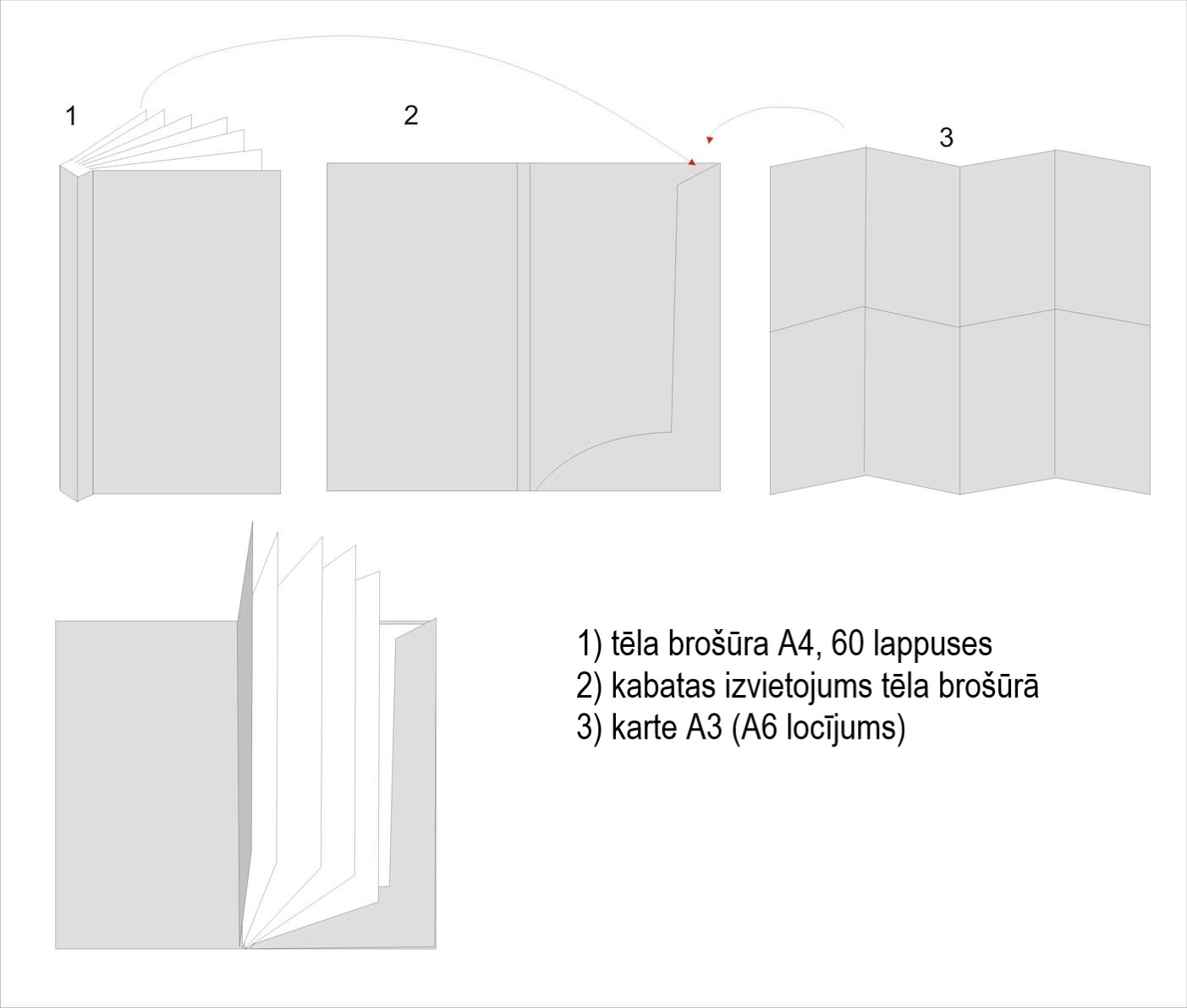 2. pielikumsPretendenta PIETEIKUMSPRETENDENTS,________________________________________________________________,(Juridiskai personai – nosaukums, reģistrācijas numurs, juridiskā adrese;  fiziskai personai – vārds, uzvārds, personas kods, adrese )kuru pārstāv ____________________________________________________________________,(pārstāvja/pilnvarotās personas amats un vārds un uzvārds, pilnvarojuma pamats)ar šī pieteikuma iesniegšanu:piesakās piedalīties iepirkumā „Drukas pakalpojumi projekta “Industriālais mantojums” vajadzību nodrošināšanai” , iepirkuma identifikācijas Nr. VPR/2018/06/IH, un piedāvā veikt iepirkuma pakalpojumu sniegšanu saskaņā ar iepirkuma nolikuma un tā sastāvā esošā iepirkuma līguma noteikumiem par piedāvāto kopējo līgumcenu:apliecinu, ka piedāvātajā līgumcenā ir iekļautas visas izmaksas, kas saistītas ar iepirkuma un līguma saistību izpildi, tajā skaitā visi nodokļi un nodevas, kā arī citas izmaksas iepirkuma līguma  kvalitatīvai un savlaicīgai izpildei;apliecinu, ka piedāvātā līgumcena netiks paaugstināta visu iepirkuma līguma darbības laiku; apliecinu, ka iespējamā inflācija, tirgus apstākļu maiņa vai jebkuri citi apstākļi nav par pamatu līgumcenas paaugstināšanai, un šo procesu radītās sekas ir prognozētas un aprēķinātas, sagatavojot finanšu piedāvājumu; apliecinu, ka esmu iepazinies ar iepirkuma „Drukas pakalpojumi projekta “Industriālais mantojums” vajadzību nodrošināšanai” , iepirkuma identifikācijas Nr. VPR/2018/06/IH, nolikumu, t.sk., līgumu, Tehnisko specifikāciju un Darbu apjomiem, piekrītu šajos dokumentos izvirzītajām prasībām, un tam šajā sakarā nav nekādu pretenziju;apliecinu, ka esmu pilnībā iepazinies ar iepirkuma „Drukas pakalpojumi projekta “Industriālais mantojums” vajadzību nodrošināšanai” , iepirkuma identifikācijas Nr. VPR/2018/06/IH, Tehniskajā specifikācijā izvirzītajiem noteikumiem pakalpojuma sniegšanā, par visiem neskaidrajiem jautājumiem esmu pieprasījis informāciju, un man ir skaidra un saprotama pakalpojuma sniegšana; apņemos ievērot iepirkuma „Drukas pakalpojumi projekta “Industriālais mantojums” vajadzību nodrošināšanai” , iepirkuma identifikācijas Nr. VPR/2018/06/IH, nolikuma prasības;apņemos parakstīt iepirkuma „Drukas pakalpojumi projekta “Industriālais mantojums” vajadzību nodrošināšanai” , iepirkuma identifikācijas Nr. VPR/2018/06/IH, nolikuma sastāvā esošo līgumu nolikumam pievienotajā redakcijā, ja iepirkuma komisija pieņem lēmumu piešķirt tam tiesības slēgt konkrēto līgumu.Vispārēja informācija par Pretendentu*Mazais uzņēmums ir uzņēmums, kurā nodarbinātas mazāk nekā 50 personas un kura gada apgrozījums un/vai gada bilance kopā nepārsniedz 10 miljonus euro;**Vidējais uzņēmums ir uzņēmums, kas nav mazais uzņēmums un kurā nodarbinātas mazāk nekā 250 personas, un kura gada apgrozījums nepārsniedz 50 miljonus euro, un/vai kura gada bilance kopā nepārsniedz 43 miljonus euro.Piezīme: Ja Pretendents līguma izpildē neplāno piesaistīt apakšuzņēmējus, kuru sniedzamo pakalpojumu vērtība ir 10 procenti no kopējās iepirkuma līguma vērtības vai lielāka, Pretendents to norāda savā piedāvājumā.Informācija, kas pēc Pretendenta domām ir uzskatāma par ierobežotas pieejamības informāciju, atrodas Pretendenta piedāvājuma ______________ lpp. Pārstāvja/pilnvarotās personas ieņemamais amats, vārds, uzvārds, paraksts: __________________20___. gada ___________________ 3. pielikumsPretendenta pieredzes apraksts Pārstāvja/pilnvarotās personas ieņemamais amats, vārds, uzvārds, paraksts: ________________20___. gada ____________________	z.v. ApliecinājumsAr šo es apliecinu, ka šī informācija pareizi raksturo mani, manu kvalifikāciju un pieredzi, un es apņemos saskaņā ar <Pretendenta nosaukums, reģistrācijas numurs un juridiskā adrese> (turpmāk – Pretendents) piedāvājumu Vidzemes plānošanas reģiona rīkotā iepirkumā ,,Drukas pakalpojumi projekta ,,Industriālais mantojums” vajadzību nodrošināšanai”, iepirkuma identifikācijas Nr. VPR/2018/06/IH, piedalīties iepirkuma līguma izpildē un sniegt pakalpojumus kvalitatīvi un atbilstoši savai kvalifikācijai gadījumā, ja Pretendentam tiks piešķirtas tiesības slēgt iepirkuma līgumu un tas tiks noslēgts. 20___.gada___________		Vārds, uzvārds:___________ paraksts: ______________4. pielikumsFinanšu piedāvājuma veidlapaIepirkumam saskaņā ar Publisko iepirkumu likuma 9.pantu „Drukas pakalpojumi projekta “Industriālais mantojums” vajadzību nodrošināšanai” Iepirkuma identifikācijas Nr. VPR/2018/06/IH Pasūtītājam ir tiesības palielināt pakalpojumu tirāžu, ja tam ir pieejams papildu finansējums, samaksa tiek noteikta, vadoties no attiecīgā pakalpojuma 1 (viena) eksemplāra cenas.Pārstāvja/pilnvarotās personas ieņemamais amats, vārds, uzvārds, paraksts: __________________20___. gada ___________________ z.v. 5. pielikumsLīgums Nr. _______ par pakalpojuma sniegšanuCēsīs, 										2018. gada __________Vidzemes plānošanas reģions, reģistrācijas Nr. 90002180246, adrese – Jāņa Poruka iela 8-108, Cēsis, Cēsu nov., LV-4101, turpmāk – Pasūtītājs, kura vārdā saskaņā ar Nolikumu rīkojas _______________________, un	<Juridiskās personas nosaukums, reģistrācijas numurs, juridiskā adrese, pilnvarotās personas vārds, uzvārds, pilnvarojuma dokuments; fiziskās personas vārds, uzvārds, personas kods, adrese>, turpmāk – Izpildītājs, turpmāk abi – Līdzēji, katrs atsevišķi – Līdzējs,pamatojoties uz Publiskā iepirkuma likuma 9. panta kārtībā organizētā iepirkuma „Drukas pakalpojumi projekta ,,Industriālais mantojums” vajadzību nodrošināšanai”, iepirkuma identifikācijas Nr. VPR/2018/06/IH, turpmāk – iepirkums, rezultātiem, kas tiek organizēts Eiropas Reģionālā attīstības fonda ,,Interreg Estonia – Latvia 2014–2020” programmas finansētā projekta ,,Industriālā mantojuma atdzīvināšana tūrisma attīstībai” (INDUSTRIAL HERITAGE, projekta Nr. Est-Lat 7), turpmāk – Projekts, ietvaros,savstarpēji vienojoties, noslēdz šādu līgumu par pakalpojuma sniegšanu, turpmāk – Līgums: LĪGUMA PRIEKŠMETS, TERMIŅŠ UN VIETAPasūtītājs uzdod un Izpildītājs apņemas par samaksu veikt drukas pakalpojumus projekta ,,Industriālais mantojums” vajadzību nodrošināšanai, turpmāk – Pakalpojumi, saskaņā ar Tehnisko specifikāciju (1. pielikums) un Izpildītāja iesniegto piedāvājumu dalībai iepirkumā (2. pielikums), kas ir Līguma neatņemamas sastāvdaļas.Izpildītājam sniedzamie Pakalpojumi, to apjomi un to cenas ir noteikti Līguma 1. un 2. pielikumā. Finanšu piedāvājuma vienas vienības cena Līguma izpildes laikā nevar tikt palielināta, ja Izpildītājs ir kļūdījies materiālu daudzuma, to cenu un darbu izmaksu aprēķinos, kas nepieciešami Pakalpojuma sniegšanai. Izpildītājs apliecina, ka ir iepazinies ar veicamajiem Pakalpojumiem, apjomiem un termiņiem, tie ir skaidri un saprotami, un tos var realizēt atbilstoši Līguma noteikumiem, nepārkāpjot normatīvo aktu prasības un iepirkuma noteikumus. Izpildītājs par saviem līdzekļiem nodrošina visu nepieciešamo Pakalpojuma veikšanai – darbaspēku, tehniku, materiālus, tehniskos līdzekļus u.c., kuru izmaksas ir ierēķinātas Līguma cenā, atbilstoši iepirkuma dokumentācijai un piedāvājumam.Līguma izpildes termiņš tiek noteikts – četras kalendārās nedēļas no Līguma noslēgšanas, ņemot vērā Tehniskajā  specifikācijā noteiktos Pakalpojuma darbu (nodevumu) starpizpildījuma termiņus.Līguma izpildes vieta – Tehniskajā specifikācijā (1. pielikums) noteiktās atsevišķu Pakalpojuma darbu (nodevumu) izpildes vietas. Līguma darba valoda ir latviešu valoda.LĪGUMA CENA UN NORĒĶINU KĀRTĪBALīguma cena par Pakalpojumu sniegšanu saskaņā ar Izpildītāja iesniegto piedāvājumu dalībai iepirkumā (Līguma 2. pielikums) tiek noteikta _______ EUR (___________________ euro, ______ centi) + PVN ____%, kas ir ___________ EUR, kopā ____________ EUR (____________ euro, _____ centi),  turpmāk – Līguma cena. <Piezīme: Pievienotās vērtības nodokli piemēro saskaņā ar spēkā esošajiem normatīvajiem aktiem>. Līguma cenas samaksu, pamatojoties uz Pasūtītāja un Projekta partneru noslēgtu dalīto izmaksu līgumu, veic:Pasūtītājs – Vidzemes plānošanas reģions, Jāņa Poruka iela 8-108, Cēsis, Cēsu nov., LV-4101, Latvija;Kurzemes plānošanas reģions, Avotu iela 12, Saldus, LV-3801, Latvija;Rīgas plānošanas reģions, Zigfrīda Annas Meierovica bulvāris 18, Rīga, LV-1050, Latvija;Valgas pašvaldības attīstības aģentūra, Vaksali 17A, Tartu, 50410, Igaunija;Rietumigaunijas tūrisma asociācija, Jaama 1, Lihula, 90302, Igaunija; turpmāk arī – Projekta partneri, katrs atsevišķi – arī Projekta partneris.Izpildītājs Līguma cenu sadala 5 (piecās) vienādās daļās un izraksta rēķinu par attiecīgo maksājuma daļu – Pasūtītājam, Rīgas plānošanas reģionam, Kurzemes plānošanas reģionam, Valgas pašvaldības attīstības aģentūrai un Rietumigaunijas tūrisma asociācijai.Pasūtītājs savlaicīgi sniedz informāciju Izpildītājam par Projekta partneru norēķinu rekvizītiem.Samaksa Izpildītājam tiek ieskaitīta Izpildītāja norādītajā bankas kontā 20 (divdesmit) dienu laikā no Pakalpojumu nodošanas – pieņemšanas akta par visu Līgumā paredzēto Pakalpojumu sniegšanu,  ko paraksta Pasūtītājs un Izpildītājs, un Izpildītāja rēķinu saņemšanas.Izpildītājs visos izrakstītajos rēķinos papildus Latvijas Republikā spēkā esošajos normatīvajos aktos noteiktajām prasībām norāda:ziņas par Līgumu (Līguma reģistrācijas numuru);Projekta nosaukumu;ziņas par Pakalpojumu nodošanas – pieņemšanas aktu, pamatojoties uz kuru tiek izrakstīts rēķins.Par samaksas dienu tiek uzskatīta diena, kad Pasūtītājs un Projekta partneri veikuši pārskaitījumu uz Izpildītāja norādīto bankas norēķinu kontu.LĪDZEJU PIENĀKUMI UN TIESĪBASIzpildītājs apņemas:sniegt Pakalpojumus Līgumā noteiktā kārtībā, termiņā, apjomā un kvalitātē, izmantojot savas profesionālās iemaņas; sniegt Pakalpojumus ar tādu rūpību, kāda atbilstoši Pakalpojumu izpildes rezultātam un Pakalpojumu sniegšanai nepieciešamajām spējām un piemērotībai būtu taisnīgi no viņa sagaidāma;sagatavot un iesniegt Pasūtītājam Pakalpojumu nodošanas – pieņemšanas aktu par sniegtajiem Pakalpojumiem;pēc Pasūtītāja pieprasījuma informēt Pasūtītāju par Līguma izpildes gaitu;saskaņot ar Pasūtītāju Līguma Tehniskajā specifikācijā noteiktos jautājumus, kas saistīti ar Līguma izpildi;savlaicīgi informēt Pasūtītāju par iespējamiem vai paredzamiem kavējumiem Līguma izpildē un apstākļiem, kas ietekmē Līguma precīzu un pilnīgu izpildi.Pasūtītājs apņemas:sniegt Pasūtītāja rīcībā esošo informāciju, kas ir nepieciešama Izpildītājam Pakalpojumu sniegšanai; pieņemt un apstiprināt Līguma izpildījumu Līgumā noteiktajā kārtībā un termiņā, ja Līguma izpildījums atbilst Līguma nosacījumiem;samaksāt Līgumcenu Līguma 2. punktā noteiktā kārtībā.Izpildītāja tiesības:saņemt samaksu no Pasūtītāja saskaņā ar šī Līguma noteikumiem;saņemt no Pasūtītāja informāciju, kas paredzēta Līgumā.Pasūtītāja tiesības:dot Izpildītājam saistošus norādījumus attiecībā uz Līguma izpildi;nepieņemt Pakalpojumus, ja konstatē, ka Pakalpojumi ir veikti nekvalitatīvi vai nepilnīgi, vai neatbilst Līguma noteikumiem līdz šo trūkumu novēršanai par Izpildītāja līdzekļiem Pasūtītāja norādītajā termiņā;  saņemt no Izpildītāja informāciju un paskaidrojumus par Līguma izpildes gaitu un citiem Līguma izpildes jautājumiem. Izdevumus par Līgumā neparedzētām piegādēm, darbiem un pakalpojumiem, kas nepieciešami Līguma pilnīgai izpildei (turpmāk – neparedzēti darbi), bet kas nav iekļauti Līguma cenā, sedz Izpildītājs.Pasūtītājs uzņemas risku par neparedzētiem darbiem:neparedzēto darbu nepieciešamība ir radusies tādu no Līdzēju gribas neatkarīgu apstākļu dēļ, kurus Līdzēji, slēdzot Līgumu, nevarēja paredzēt;neparedzētie darbi ir ierosināti pēc Pasūtītāja iniciatīvas, Pasūtītājam precizējot vai papildinot Līguma priekšmetu vai Līguma objektu;Līgums objektīvu, no Piegādātāja gribas neatkarīgu iemeslu dēļ nav izpildāms, ja netiek veikti neparedzētie darbi.PAKALPOJUMU IZPILDES NODOŠANA – PIEŅEMŠANAIzpildītājs nodod Pakalpojuma atsevišķus nodevumus katram Projekta partneriem ar Nodevuma nodošanas – pieņemšanas aktu. Izpildītājs, iesniedzot katru nodevumu, pievieno no savas puses parakstītu Nodevuma nodošanas – pieņemšanas aktu divos eksemplāros.Ja Projekta partneris neapstiprina Pakalpojuma ietvaros izstrādāto nodevumu, tad Pasūtītājs iesniedz Izpildītājam rakstisku pamatojumu šādai rīcībai un pieprasa novērst konstatētās neprecizitātes vai kļūdas, norādot termiņu neprecizitāšu vai kļūdu novēršanai, kas jebkurā gadījumā nebūs īsāks par 3 (trīs) un garāks par 10 (desmit) darba dienām. Šādā gadījumā Nodevuma nodošanas – pieņemšanas akts tiek parakstīts pēc visu konstatēto neprecizitāšu vai kļūdu novēršanas.Nekvalitatīvi vai Līguma noteikumiem neatbilstoši veikti Pakalpojumi netiek pieņemti un apmaksāti līdz trūkumu novēršanai un Pakalpojumu pieņemšanai.Pēc visu Līgumā paredzēto Pakalpojumu izpildes, Pasūtītājs un Izpildītājs paraksta Pakalpojumu nodošanas – pieņemšanas aktu, kas ir pamats rēķinu izrakstīšanai.Ja Līgums tiek izbeigts pirms termiņa beigām, tiek apmaksāti tikai kvalitatīvi izpildītie un Pasūtītāja (t.sk. Projekta partneru) pieņemtie Pakalpojumi.LĪDZĒJU ATBILDĪBAIzpildītājs ir tiesīgs par Līguma 2.5. apakšpunktā noteiktā maksājuma termiņa kavējumu aprēķināt Pasūtītājam līgumsodu 0,1% apmērā no nokavētā maksājuma summas par katru kavējuma dienu, bet ne vairāk kā 10% (desmit procenti) no nokavētā maksājuma summas.Ja Izpildītājs nesniedz Pakalpojumus Līgumā noteiktajā termiņā, Pasūtītājs ir tiesīgs aprēķināt Izpildītājam līgumsodu 0,1% apmērā no termiņā nesniegtā pakalpojuma cenas par katru kavējuma dienu, bet ne vairāk kā 10 % apmērā no nesniegto Pakalpojumu cenas.Pasūtītājam ir tiesības aprēķināt Izpildītājam līgumsodu par trūkumu novēršanas termiņa nokavējumu 0,1% apmērā no Līguma cenas par katru trūkumu novēršanas termiņa nokavējuma dienu, bet ne vairāk kā 10% apmērā no Līguma cenas. Pasūtītājs ir tiesīgs ieturēt līgumsodu no gala maksājuma, par to rakstveidā paziņojot Izpildītājam un tā samaksa neatbrīvo Izpildītāju no turpmākās līgumsaistību izpildes un zaudējumu atlīdzināšanas pienākuma.Līdzēji uzņemas atbildību par otram Līdzējam nodarītajiem zaudējumiem un nemantisko kaitējumu, un apņemas atlīdzināt visus izdevumus, zaudējumus un nemantisko kaitējumu, kas attiecīgā Līdzēja darbības vai bezdarbības rezultātā, radušies otram Līdzējam saistībā ar Līguma saistību neizpildi vai nepienācīgu izpildi.Līdzēju zaudējumu apmērs ir aprobežots tikai ar Līdzēja tagadējās (jau esošās) mantas samazinājumu. Līguma ietvaros Līdzējiem nav pienākuma atlīdzināt otram Līdzējam radušos sagaidāmās peļņas atrāvumu.Līdzēji tiek atbrīvoti no atbildības par daļēju vai pilnīgu Līgumā paredzēto saistību neizpildi, ja tā radusies pēc Līguma noslēgšanas nepārvaramas varas apstākļu rezultātā, kurus Līdzēji nevarēja paredzēt un novērst. Šeit pieskaitāmi plūdi, zemestrīce un citas dabas stihijas, karš, streiki, varas institūciju darbība, normatīvo aktu izmaiņas pēc Līguma noslēgšanas, kā arī pārējie Līdzēju kontrolei nepakļauti apstākļi. Par nepārvaramas varas apstākļiem, Līdzējam, uz kuriem tas atsaucas, ir pienākums 3 (trīs) dienu laikā no šādu apstākļu rašanās vai izbeigšanās rakstveidā informēt otru Līdzēju, ja tas ir iespējams. Ja nepārvaramas varas apstākļi ir ilgstoši, Līdzēji paraksta vienošanos pie Līguma par līgumsaistību turpmāko izpildi vai izbeigšanu.Līguma grozīšana un strīdu izskatīšanas kārtībaLīgums var tikt grozīts, Līdzējiem savstarpēji vienojoties. Vienošanās tiek noformēta rakstveidā, un tā kļūst par neatņemamu Līguma sastāvdaļu.Pasūtītājam ir tiesības veikt Līguma grozījumus saskaņā ar Publisko iepirkumu likuma 61. pantu, nemainot Līguma vispārējo raksturu, veidu un mērķi un, ja grozījumi atbilst vienam no šādiem gadījumiem:grozījumi ir nebūtiski, grozījumi ir būtiski un tiek izdarīti Publisko iepirkumu likuma 61. panta trešajā daļā minētajos gadījumos, grozījumi tiek izdarīti Publisko iepirkumu likuma 61. panta piektajā daļā minētajā gadījumā neatkarīgi no tā, vai tie ir būtiski vai nebūtiski. Saskaņā ar Publisko iepirkumu likumu Pasūtītājs Līguma izpildes laikā var pieļaut grozījumu veikšanu šādos gadījumos:ja Pasūtītājam ir pieejams papildu finansējums, tam ir tiesības palielināt pakalpojumu tirāžu, samaksu nosakot pēc attiecīgā pakalpojuma 1 (viena) eksemplāra cenas;ja objektīvu apstākļu dēļ Pakalpojumu izpildes laikā Pasūtītājs ir uzdevis veikt Izpildītājam Līgumā neparedzētu darbu izpildi un šīs izmaiņas ir Līdzēju saskaņotas un pamatotas, kādu iemeslu dēļ šādas izmaiņas ir nepieciešamas;neparedzētie Pakalpojumi ir ierosināti pēc Pasūtītāja iniciatīvas, Pasūtītājam precizējot vai papildinot Līguma priekšmetu;Līguma izpildes laikā atklājas, ka nepieciešami tādi pakalpojumu apjomi, kuri pirms tam nebija noteikti, un tie ir nepieciešami pilnvērtīgai Līguma izpildei.Līguma termiņš var tikt pagarināts:ja no Līdzējiem neatkarīgu un objektīvu apstākļu dēļ Līgumu nav iespējams izpildīt noteiktajā termiņā;ja Pakalpojuma savlaicīga un kvalitatīva izpilde ir atkarīga no trešajām personām, kas nav iesaistītas Līguma izpildē;ja tiek veikti grozījumi normatīvajos aktos, kas tieši saistīti ar Pakalpojuma sniegšanu; 	ja Pasūtītājs Izpildītājam ir uzdevis papildu darbus vai neparedzētus darbus (pakalpojumus).Visi strīdi un nesaskaņas, kas rodas starp Līdzējiem un attiecas uz Līguma izpildi, tiek risinātas sarunu ceļā. Ja Līdzēji nespēj vienoties sarunu ceļā, strīds var tikt izskatīts Latvijas Republikas tiesā spēkā esošajos normatīvajos aktos noteiktajā kārtībā.APAKŠUZŅEMĒJI UN jaunU apakšuzņēmēju piesaisteIzpildītājs piedāvājumā norādīto apakšuzņēmēju nomaiņu un papildu apakšuzņēmēju iesaisti Līguma izpildē drīkst veikt tikai ar Pasūtītāja rakstveida piekrišanu, norādot nomaiņas iemeslus, un ievērojot Līguma 7. punktā un Publisko iepirkumu likuma 62. pantā paredzētos nosacījumus. 7.2.	Pasūtītājs nepiekrīt piedāvājumā norādītā apakšuzņēmēja nomaiņai, ja pastāv kāds no šādiem nosacījumiem:7.2.1. tiek nomainīts apakšuzņēmējs, uz kura iespējām iepirkumā Izpildītājs balstījies, lai apliecinātu savas kvalifikācijas atbilstību paziņojumā par līgumu un iepirkuma dokumentos noteiktajām prasībām, un piedāvātajam apakšuzņēmējam nav vismaz tādas pašas kvalifikācijas, uz kādu iepirkumā Izpildītājs atsaucies, apliecinot savu atbilstību iepirkumā noteiktajām prasībām, vai tas atbilst Publisko iepirkumu likuma 9. panta astotajā daļā minētajiem pretendentu izslēgšanas gadījumiem;7.2.2. piedāvātais apakšuzņēmējs, kura sniedzamo pakalpojumu vērtība ir vismaz 10 procenti no kopējās Līguma vērtības, atbilst Publisko iepirkumu likuma 9. panta astotajā daļā minētajiem pretendentu izslēgšanas gadījumiem.7.3. 	Pasūtītājs pieņem lēmumu atļaut vai atteikt apakšuzņēmēja nomaiņu iespējami īsā laikā, bet ne vēlāk kā piecu darbdienu laikā pēc tam, kad saņēmis visu informāciju un dokumentus, kas nepieciešami lēmuma pieņemšanai saskaņā ar Līguma un Publisko iepirkumu likuma noteikumiem.7.4. 	Izpildītājs koordinē apakšuzņēmēju darbību un uzņemas pilnu atbildību par Pakalpojumu, ko snieguši apakšuzņēmēji, izpildes kvalitāti, termiņu, Līguma noteikumu ievērošanu un citiem jautājumiem, kas attiecas uz Līguma izpildi. 7.5.	Izpildītājs uzņemas pilnu atbildību par veiktajiem norēķiniem ar tā piesaistītajiem apakšuzņēmējiem, t.sk. arī Izpildītāja maksātnespējas procesa gadījumā. 7.6. 	Pasūtītājs nav atbildīgs par Izpildītāja nokavētiem vai vispār neveiktiem norēķiniem ar tā piesaistītajiem apakšuzņēmējiem.Atkāpšanās no Līguma, Līguma apturēšana, un izbeigšanaPasūtītājam ir tiesības apturēt Līguma, nosūtot Izpildītājam rakstveida paziņojumu, izpildi šādos gadījumos:Ministru kabinetā ir ierosināta attiecīgā ārvalstu finanšu instrumenta plānošanas perioda prioritāšu un aktivitāšu pārskatīšana, un saistībā ar to Pasūtītājam var tikt samazināts vai atsaukts ārvalstu finanšu instrumenta finansējums, ko Pasūtītājs gribēja izmanto Līgumā paredzēto maksājumu saistību segšanai;saskaņā ar ārvalstu finanšu instrumenta vadībā iesaistītās iestādes vai Ministru kabineta lēmumu;uz ārvalstu finanšu instrumenta vadībā iesaistītās iestādes pārbaudes laiku.Pasūtītājs ir tiesīgs vienpusējā kārtā atkāpties no Līguma Izpildītāja līgumsaistību nepienācīgas izpildes dēļ, nosūtot Izpildītājam rakstveida paziņojumu, šādos gadījumos: Izpildītājs kavē Pakalpojumu sniegšanai noteiktos izpildes vai starpizpildījuma termiņus, kas noteikti saskaņā ar Līgumu, ilgāk par 14 kalendārajām dienām un termiņa kavējumā nav vainojams Pasūtītājs;ja sniegtie Pakalpojumi neatbilst Līgumam un Izpildītājs tos nav novērsis Pasūtītāja noteiktajos termiņos un neatbilstībā nav vainojams pats Pasūtītājs; Izpildītājs Līguma noslēgšanas vai Līguma izpildes laikā sniedzis nepatiesas vai nepilnīgas ziņas vai apliecinājumus;Izpildītājs Līguma noslēgšanas vai Līguma izpildes laikā pārkāpis normatīvo aktu attiecībā uz Līguma slēgšanu vai izpildi;ir pasludināts Izpildītāja maksātnespējas process vai iestājas citi apstākļi, kas liedz vai liegs Izpildītājam turpināt Līguma izpildi saskaņā ar Līguma noteikumiem vai kas negatīvi ietekmē Pasūtītāja tiesības, kuras izriet no Līguma;Izpildītājs Pasūtītājam nodarījis zaudējumus;Piegādātājs pārkāpj vai nepilda citu būtisku Līgumā paredzētu pienākumu; ārvalstu finanšu instrumenta vadībā iesaistīta iestāde saistībā ar Izpildītājs darbību vai bezdarbību ir noteikusi ārvalstu finanšu instrumenta finansēta projekta izmaksu korekciju 25 % vai lielākā apmērā no Līgumcenas, un minētā korekcija izriet no Izpildītājs pieļauta Līguma pārkāpuma;Izpildītājs ir patvaļīgi pārtraucis Līguma izpildi, tai skaitā ja Izpildītājs nav sasniedzams tā juridiskajā adresē;ārvalstu finanšu instrumenta vadībā iesaistītā iestāde ir konstatējusi normatīvo aktu pārkāpumus līguma noslēgšanas vai izpildes gaitā, un to dēļ tiek piemērota Līguma izmaksu korekcija 100 % apmērā.Pasūtītājs un Izpildītājs ir tiesīgs vienpusēji izbeigt Līgumu, nosūtot vienpusēju paziņojumu otrajam Līdzējam, ja turpmāku Līguma izpildi padara neiespējamu vai būtiski apgrūtina nepārvarama vara.Pasūtītājs ir tiesīgs vienpusēji izbeigt Līgumu, nosūtot vienpusēju paziņojumu Izpildītājam, ja Ministru kabinets ir pieņēmis lēmumu par attiecīgā struktūrfondu plānošanas perioda prioritāšu pārskatīšanu, un tādēļ Pasūtītājam ir būtiski samazināts vai atņemts ārvalstu finanšu instrumenta finansējums, ko Pasūtītājs gribēja izmantot Līgumā paredzēto maksājuma saistību segšanai.Līguma 8.2., 8.3., 8.4. un 8.8. apakšpunktā noteiktajos gadījumos Līgums tiek uzskatīts par apturētu vai izbeigtu otrajā darba dienā, kad otrajam Līdzējam nosūtīts paziņojums, kas parakstīts ar drošu elektronisko parakstu vai septītajā dienā no paziņojuma nodošanas pasta nodaļā, ja paziņojums tiek sūtīts pa pastu.Ja Līgums tiek izbeigts vai pārtraukts 8.2. vai 8.4. apakšpunktā noteiktajos gadījumos, Pasūtītājs nemaksā Izpildītājam līgumsodus, kā arī nesedz nekāda veida zaudējumus.Ja Līgums tiek izbeigts 8.3. apakšpunktā noteiktajā gadījumā, Līdzēji nemaksā līgumsodus, kā arī nesedz viena otrai zaudējumus.Pasūtītājam ir tiesības vienpusēji izbeigt Līgumu pirms termiņa, nenorādot Līguma izbeigšanas iemeslus, iesniedzot Izpildītājam rakstisku paziņojumu vismaz 10 (desmit) dienas iepriekš.Izpildītājam ir tiesības vienpusēji izbeigt Līgumu pirms termiņa, iesniedzot Pasūtītājam rakstisku paziņojumu vismaz 10 (desmit) dienas iepriekš, ja Pasūtītājs izvairās pildīt Līgumā uzņemtās saistības.Citi noteikumiLīgums stājas spēkā ar dienu, kad to paraksta pēdējais no Līdzējiem un ir spēkā līdz pilnīgai Līgumā paredzēto saistību izpildei.Līdzēju kontaktpersonas:Pasūtītāja – ________, _______, tālr. ______; e-pasts: _______;Izpildītāja – ________, _______, tālr. ______; e-pasts: _______.Līdzējiem rakstveidā 1 (vienas) nedēļas laikā ir jāinformē vienai otra par savu rekvizītu (nosaukuma, adreses, norēķinu rekvizītu un tml.) un Līdzēju pārstāvju maiņu. Šādā gadījumā atsevišķi Līguma grozījumi netiek gatavoti.Līgums sagatavots un parakstīts 2 (divos) eksemplāros. Abi Līguma eksemplāri ir ar vienādu juridisko spēku. Viens no Līguma eksemplāriem glabājas pie Pasūtītāja, otrs – pie Izpildītāja.LĪDZĒJU REKVIZĪTI UN PARAKSTICentralizēto iepirkumu institūcija un atbildīgais pasūtītājsVidzemes plānošanas reģionsAdreseJāņa Poruka iela 8-108, Cēsis, Cēsu nov., LV-4101, LatvijaReģistrācijas Nr.90002180246KontaktpersonaVidzemes plānošanas reģiona projektu vadītāja Lelde Ābele.Kontaktpersona sniedz tikai organizatoriska satura informāciju par iepirkumu.Tālruņa Nr.Mob. tālr.: +371 29266757E-pasta adreselelde.abele@vidzeme.lvDarba laiksNo pirmdienas līdz ceturtdienai ieskaitot 08:30–17:00, piektdienās 08:30–16:00. Pārtraukums no 12:30–13:00.Pasūtītāji, kuru vajadzībām tiek rīkots iepirkumsKurzemes plānošanas reģions, Avotu iela 12, Saldus, LV-3801, Latvija;Rīgas plānošanas reģions, Zigfrīda Annas Meierovica bulvāris 18, Rīga, LV-1050, Latvija;Valgas pašvaldības attīstības aģentūra, Vaksali 17A, Tartu, 50410, Igaunija;Rietumigaunijas tūrisma asociācija, Jaama 1, Lihula, 90302, Igaunija.Nr.p.k.Kvalifikācijas prasības Dokuments kvalifikācijas prasības atbilstības novērtēšanai14.4.1.Ja Pretendents ir komersants, tas ir reģistrēts, licencēts un sertificēts atbilstoši attiecīgās valsts normatīvo aktu prasībām.Ja par iepirkuma uzvarētāju tiek atzīta personu apvienība, tās pienākums ir līdz iepirkuma Līguma noslēgšanai, bet ne vēlāk kā 10 dienu laikā no dienas, kad saskaņā ar Publisko iepirkumu likumu Pasūtītājs ir informējis Pretendentu par iepirkuma līguma slēgšanas tiesību piešķiršanu, pēc savas izvēles izveidojas atbilstoši noteiktam juridiskam statusam vai noslēdz sabiedrības līgumu, vienojoties par apvienības dalībnieku atbildības sadalījumu, ja tas nepieciešams iepirkuma līguma noteikumu sekmīgai izpildei.Šajā punktā minēto termiņu var pagarināt, ja attiecīgais ārvalsts Pretendents iesniedz pierādījumus tam, ka attiecīgajā mītnes valstī reģistrācijas procesam nepieciešams ilgāks laiks.Iepirkuma komisija pārbauda, vai Pretendents, ja tas ir komersants, ir reģistrēts Uzņēmumu reģistra Komercreģistrā.Ārvalstu pretendents, ja Pretendents ir komersants, iesniedz kompetentas attiecīgās valsts institūcijas izsniegtu dokumentu (oriģinālu vai apliecinātu kopiju), kas apliecina, ka Pretendents reģistrēts atbilstoši attiecīgās valsts normatīvo aktu prasībām.Ja piedāvājumu iesniedz piegādātāju apvienība, tad iesniedzams apliecinājums, ka gadījumā, ja apvienība tiks atzīta par iepirkuma uzvarētāju, tā izpildīs nolikuma 14.4.1.punktā minētos nosacījumus.14.4.2.Pretendentam vai personai, uz kuras iespējām Pretendents balstās, iepriekšējo 3 (trīs) gadu (2015., 2016., 2017. un papildus ņemot vērā arī 2018. gadu līdz piedāvājumu iesniegšanas dienai) laikā (vai īsākā, ņemot vērā Pretendenta dibināšanas vai darbības uzsākšanas laiku) ir pieredze vismaz 2 (divu) līdzvērtīgu pakalpojuma līgumu izpildē.Par līdzvērtīgiem pakalpojuma līgumiem uzskatāmi pakalpojumi, kur:pretendents ir veicis vismaz 2 (divu) dažādu veidu poligrāfijas materiālu izgatavošanu (piemēram, plakāti, brošūras, bukleti, pierakstu bloknoti, konferenču mapes, kartes, roll-up baneri u.c.). Piezīme: Par atbilstošu tiks uzskatīts, ja viena līguma ietvaros būs izgatavoti viena veida poligrāfijas materiāli un otra līguma ietvaros cita veida poligrāfijas materāli, kā arī, ja kaut viena līguma ietvaros būs izgatavoti  vismaz 2 (divu) dažādu veidu poligrāfijas materiāli;katra līguma summa bez PVN ir vismaz  5 000 EUR (pieci tūkstoši euro). Piezīme: Ja piedāvājumu iesniedz personu apvienība, tad tās pieredze var tikt summēta no personu apvienības dalībnieku pieredzes, ja katram tās dalībniekam ir pieredze līdzvērtīga pakalpojuma līguma izpildē un ka kopējā personu apvienības dalībnieku uzrādītā pieredze ietver Nolikuma 14.4.2. punktā prasīto pieredzi.Vai arī, ja vienam no personu apvienības dalībniekiem ir nolikuma 14.4.2. punkta prasībām atbilstoša pieredze, tad iepirkuma komisija atzīs arī šāda Pretendenta pieredzi par atbilstošu.Pretendenta iepriekšējo triju gadu laikā (2015., 2016., 2017. un papildus ņemot vērā arī 2018. gadu līdz piedāvājumu iesniegšanas dienai) vai īsākā, ņemot vērā piegādātāja dibināšanas vai darbības uzsākšanas laiku, sniegto pakalpojumu apraksts (2. pielikums), kas apliecina Pretendenta atbilstību nolikuma 14.4.2. punktā izvirzītajai prasībai. Pretendentam jāiesniedz vismaz 2 (divas) pozitīvas atsauksmes, kurās tiek iekļauta 14.4.2. punktā pieprasītā informācija par Pretendenta piedāvājumā norādīto pakalpojumu līgumu izpildi, kas atbilst šajā punktā izvirzītajām prasībām. Komisija ir tiesīga pati pieprasīt informāciju no darbu pasūtītāja.14.4.3.Pretendents var balstīties uz citu personu tehniskajām un profesionālajām iespējām, ja tas ir nepieciešams konkrētā līguma izpildei, neatkarīgi no savstarpējo attiecību tiesiskā rakstura. Šādā gadījumā pretendents pierāda pasūtītājam, ka viņa rīcībā būs nepieciešamie resursi, iesniedzot šo personu apliecinājumu vai vienošanos par nepieciešamo resursu nodošanu pretendenta rīcībā.Ja piedāvājumu iesniedz personu apvienība, piedāvājumā norāda personu, kura pārstāv personu apvienību iepirkumā, nodrošinot iepirkuma ietvaros informācijas apmaiņu ar iepirkuma komisiju. Personu apvienības dalībnieki iepirkumam iesniegtajā piedāvājumā norāda arī katras personas uzņemtos pienākumus paredzamā līguma saistību izpildē. Šo informāciju paraksta katrs personu apvienības dalībnieks.Pretendents var balstīties uz citu personu tehniskajām un profesionālajām iespējām, ja tas ir nepieciešams konkrētā līguma izpildei, neatkarīgi no savstarpējo attiecību tiesiskā rakstura. Šādā gadījumā pretendents pierāda pasūtītājam, ka viņa rīcībā būs nepieciešamie resursi, iesniedzot šo personu apliecinājumu vai vienošanos par nepieciešamo resursu nodošanu pretendenta rīcībā.Ja piedāvājumu iesniedz personu apvienība, piedāvājumā norāda personu, kura pārstāv personu apvienību iepirkumā, nodrošinot iepirkuma ietvaros informācijas apmaiņu ar iepirkuma komisiju. Personu apvienības dalībnieki iepirkumam iesniegtajā piedāvājumā norāda arī katras personas uzņemtos pienākumus paredzamā līguma saistību izpildē. Šo informāciju paraksta katrs personu apvienības dalībnieks.14.4.4.Pretendents savā piedāvājumā norāda visus tos apakšuzņēmējus, kuru sniedzamo pakalpojumu vērtība ir 10 procenti no kopējās iepirkuma līguma vērtības vai lielāka, un katram šādam apakšuzņēmējam izpildei nododamo iepirkuma līguma daļu. Apakšuzņēmēji papildus iesniedz rakstisku apliecinājumu par gatavību piedalīties iepirkuma līguma izpildē.  Ja Pretendents līguma izpildē neplāno piesaistīt apakšuzņēmējus, kuru sniedzamo pakalpojumu vērtība ir 10 procenti no kopējās iepirkuma līguma vērtības vai lielāka, Pretendents to norāda savā piedāvājumā (skatīt 2. pielikumu – Pretendenta pielikums).Pretendents savā piedāvājumā norāda visus tos apakšuzņēmējus, kuru sniedzamo pakalpojumu vērtība ir 10 procenti no kopējās iepirkuma līguma vērtības vai lielāka, un katram šādam apakšuzņēmējam izpildei nododamo iepirkuma līguma daļu. Apakšuzņēmēji papildus iesniedz rakstisku apliecinājumu par gatavību piedalīties iepirkuma līguma izpildē.  Ja Pretendents līguma izpildē neplāno piesaistīt apakšuzņēmējus, kuru sniedzamo pakalpojumu vērtība ir 10 procenti no kopējās iepirkuma līguma vērtības vai lielāka, Pretendents to norāda savā piedāvājumā (skatīt 2. pielikumu – Pretendenta pielikums).Valoda4 valodas: latviešu, igauņu, angļu, krievu Izmērs210 mm x 297 mm (A4 formāts) Lapu skaits60 + vāki + karte, kas tiek pievienota un salocīta A6 formātā atbilstoši katrai valodaiPapīrs Tēla brošūras iekšlapām 150 g  pusmatēts Papīrs Tēla brošūras vākiem 260 g (laminēts, matēts)KrāsasCMYK 4+4Apstrāde Šūts un līmēts Kartes ievietošana tēla brošūrāJābūt iestrādātai kabatai kartes ievietošanai tēla brošūrā (kartes locījums A6). Vizuālais izpildījums pieejams tehniskās specifikācijas pielikumā.Valodas 4 valodas: latviešu, igauņu, angļu, krievu Izmērs297 x 420 mm (A3 formāts)PēcapstrādeLocīta A6 formātā (visas kartes tiek locītas – arī tās, kuras netiks ievietotas brošūrā)Papīrs kartei115 g pusmatētsKrāsasCMYK 4+4Kartes novietojums Karte ievietota kabatā aizmugurējā vāka iekšpusē (vizuālais izpildījums pieejams Tehniskās specifikācijas pielikumā)Skaits pa valodām Kopējā tirāža 10 000 eksemplāriLatviešu valodā – 3 000 eks.Igauņu valodā – 3 000 eks.Angļu valodā – 2 000 eks.Krievu valodā – 2 000 eks.Skaits pa valodām kartei, kas ievietota brošūrā (locīta)Kopējā tirāža 10 000 eksemplāriLatviešu valodā – 3 000 eks. Igauņu valodā – 3 000 eks. Angļu valodā – 2 000 eks. Krievu valodā – 2 000 eks.Skaits pa valodām kartei, kura nav ievietota brošūra (locīta)Kopējā tirāža 12 000 eksemplāriLatviešu valodā – 3 500 eks. Igauņu valodā – 3 500 eks. Angļu valodā – 2 500 eks. Krievu valodā – 2 500 eksVidzemes plānošanas reģions – Jāņa Poruka iela 8-108, Cēsis, Cēsu novads, LV-4101, LatvijaLatviešu valodā – 1 000 eks. Igauņu valodā – 300 eks. Angļu valodā – 500 eks. Krievu valodā – 500 eks.Kurzemes plānošanas reģions – Tukuma TIC, Talsu iela 5, Tukums, LV-3101, LatvijaLatviešu valodā – 1 000 eks. Igauņu valodā – 300 eks. Angļu valodā – 500 eks. Krievu valodā – 500 eksRīgas plānošanas reģions – Zigfrīda Annas Meierovica bulvāris 18, Rīga, LV-1050, LatvijaLatviešu valodā – 1 000 eks. Igauņu valodā – 300 eks. Angļu valodā – 500 eks. Krievu valodā – 500 eksValgas pašvaldības attīstības aģentūra – Valgas Apmeklētāju centrs, Kesk 11, 68203, IgaunijaLatviešu valodā – 250 eks. Igauņu valodā – 1 300 eks. Angļu valodā – 500 eks. Krievu valodā – 500 eks.Rietumigaunijas tūrisma asociācija, Sāremā Tūrisma informācijas centrs –Tallinna 2, Kuresāre 93819, Sāremā, IgaunijaLatviešu valodā – 250 eks. Igauņu valodā – 1 300 eks. Angļu valodā – 500 eks. Krievu valodā – 500 eks.Vidzemes plānošanas reģions – Jāņa Poruka iela 8-108, Cēsis, Cēsu novads, LV-4101, LatvijaLatviešu valodā – 800 eks. Igauņu valodā – 300 eks. Angļu valodā – 400 eks. Krievu valodā – 400 eks.Kurzemes plānošanas reģions – Tukuma TIC, Talsu iela 5, Tukums, LV-3101, LatvijaLatviešu valodā – 800 eks. Igauņu valodā – 300 eks. Angļu valodā – 400 eks. Krievu valodā – 400 eks.Rīgas plānošanas reģions – Zigfrīda Annas Meierovica bulvāris 18, Rīga, LV-1050, LatvijaLatviešu valodā – 800 eks. Igauņu valodā – 300 eks. Angļu valodā – 400 eks. Krievu valodā – 400 eks.Valgas pašvaldības attīstības aģentūra – Valgas Apmeklētāju centrs, Kesk 11, 68203, IgaunijaLatviešu valodā – 300 eks. Igauņu valodā – 1 050 eks. Angļu valodā – 400 eks. Krievu valodā – 400 eks.Rietumigaunijas tūrisma asociācija, Sāremā Tūrisma informācijas centrs –Tallinna 2, Kuresāre 93819, Sāremā, IgaunijaLatviešu valodā – 300 eks. Igauņu valodā – 1 050 eks. Angļu valodā – 400 eks. Krievu valodā – 400 eks.PakalpojumsLīgumcena EUR bez PVNPVN __%Kopējā līgumcena EUR, t.sk., PVN __%1.Pretendenta nosaukums:Pretendenta nosaukums:2.Adrese (juridiskā adrese un biroja adrese):Adrese (juridiskā adrese un biroja adrese):3.Kontaktpersona (amats, vārds, uzvārds):Kontaktpersona (amats, vārds, uzvārds):4.Tālruņa Nr.:Tālruņa Nr.:5.Faksa Nr.:Faksa Nr.:6.E-pasts:E-pasts:7.Nodarbināto skaits:Nodarbināto skaits:8.Pretendenta darbības sfēra (īss apraksts):Pretendenta darbības sfēra (īss apraksts):9. Finanšu rekvizīti:Finanšu rekvizīti:Bankas nosaukums:Bankas nosaukums:Bankas adrese (tai skaitā pilsēta, valsts, pasta indekss)Bankas adrese (tai skaitā pilsēta, valsts, pasta indekss)Bankas kods, konta numurs:Bankas kods, konta numurs:Pretendenta atbilstība mazajam* vai vidējam** uzņēmuma statusam (jānorāda atbilstošo)Pretendenta apakšuzņēmēja atbilstība mazajam vai vidējam uzņēmuma statusam (jānorāda atbilstošo)Nr.p.k.GadsInformācija par sniegtajiem pakalpojumiem, kas apliecina pretendenta pieredzes atbilstību nolikuma 14.4.2.punktam (poligrāfijas materiāla veids, Līguma summa bez PVN u.c. informācija, kas raksturo pieredzi)Pakalpojuma pasūtītājs, kontaktinformācija1.2.N.p.k.Nosaukums, 1 (viena) eksemplāra cena bez PVNVienību skaitsKopējā cena bez PVN1.Drukas pakalpojumi Tēla brošūrai 10 0002. Drukas pakalpojumi kartei ar locīšanu bez ievietošanas Tēla brošūrā 12 0003.Drukas pakalpojumi kartei ar locīšanu un ievietošanu Tēla brošūrā 10 000Piegādes izmaksas bez PVNPiegādes izmaksas bez PVNPiegādes izmaksas bez PVNKopā bez PVNKopā bez PVNKopā bez PVNKopā bez PVNPVN ____%PVN ____%PVN ____%PVN ____%Kopā ar PVNKopā ar PVNKopā ar PVNKopā ar PVN